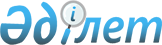 Аягөз ауданы Ақшатау ауылдық округі Қызыл ағаш қыстағына қарасты "Мереке" шаруа қожалығының аумағына шектеу іс-шараларын белгілеу туралы
					
			Күшін жойған
			
			
		
					Шығыс Қазақстан облысы Аягөз ауданы Ақшатау ауылдық округінің әкімінің 2021 жылғы 1 ақпандағы № 1 шешімі. Шығыс Қазақстан облысының Әділет департаментінде 2021 жылғы 3 ақпанда № 8395 болып тіркелді. Күші жойылды - Шығыс Қазақстан облысы Аягөз ауданы Ақшатау ауылдық округінің әкімінің 2021 жылғы 8 сәуірдегі № 2 шешімімен.
      Ескерту. Күші жойылды - Шығыс Қазақстан облысы Аягөз ауданы Ақшатау ауылдық округінің әкімінің 08.04.2021 № 2 шешімімен (алғашқы ресми жарияланған күннен кейін күнтізбелік он күн өткен соң қолданысқа енгізіледі).

      ЗҚАИ-ның ескертпесі.

      Құжаттың мәтінінде түпнұсқаның пунктуациясы мен орфографиясы сақталған.
      Қазақстан Республикасының 2002 жылғы 10 шілдедегі "Ветеринария туралы" Заңының 10-1 бабының 7) тармақшасына, Қазақстан Республикасының 2001 жылғы 23 қаңтардағы "Қазақстан Республикасындағы жергілікті мемлекеттік басқару және өзін – өзі басқару туралы" Заңының 35-бабының 2-тармағына сәйкес және Аягөз аудандық аумақтық бас мемлекеттік ветеринариялық инспектордың 2021 жылғы 21 қаңтардағы № 26 ұсынысы негізінде, Ақшатау ауылдық округінің әкімі ШЕШТІ:
      1. Мүйізді ірі қара малдардың арасынан құтыру ауруының шығуына байланысты Аягөз ауданы Ақшатау ауылдық округі Қызыл ағаш қыстағына қарасты "Мереке" шаруа қожалығының аумағына шектеу іс-шаралары белгіленсін.
      2. Осы шешімнің орындалуын бақылауды өзіме қалдырамын.
      3. Осы шешім оның алғашқы ресми жарияланған күнінен кейін күнтізбелік он күн өткен соң қолданысқа енгізіледі. 
					© 2012. Қазақстан Республикасы Әділет министрлігінің «Қазақстан Республикасының Заңнама және құқықтық ақпарат институты» ШЖҚ РМК
				
      Ақшатау ауылдық округі 
әкімінің міндетін атқарушы 

Б. Искаков
